ประชุม Work Shop Matching Network  ครั้งที่ 1  (ความมั่นคงทางอาหาร , ความมั่นคงทางสิ่งแวดล้อม , ความมั่นคงทางมนุษย์)วันที่ ๒๐ – ๒๑ สิงหาคม ๒๕๖๓ณ ห้องประชุมโรงแรมเมืองลิกอร์ อ.เมือง จ.นครศรีธรรมราชกล่าวต้อนรับ โดย นายบุญลอย  เขียดนิล  แรงงานจังหวัดนครศรีธรรมราช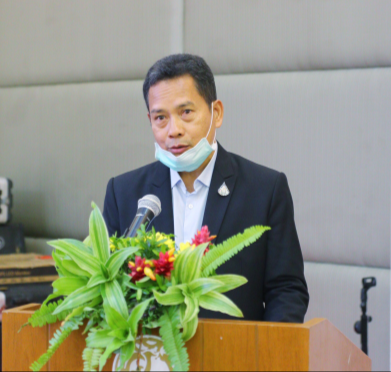 	ในฐานะตัวแทนของผู้ว่าจังหวัดนครศรีธรรมราช การขยายเครือข่ายเพื่อการออกแบบการสื่อสารฯ เครือข่ายอาสาสมัครแรงงานที่มีอยู่ในพื้นที่ทุกตำบลในจังหวัด  พ.อ.ภัทรชัย  แทนขำ  ท่านเป็นผู้หนึ่งที่รักและยึดถือปฏิบัติในแนวทางจริยธรรมที่งดงามและยั่งยืน  พลังการสื่อสารเพื่อการขับเคลื่อนที่เกี่ยวข้องกับสถานการณ์ที่เป็นจริงและมีจริยธรรมในการสื่อสารตลอดจนถ่ายทอดการสื่อสารที่เป็นไปอย่างถูกต้อง  สร้างความมั่นคงในทุกด้าน รวมทั้งการร่วมกันขับเลื่อนนโยบายสาธารณะจะดำเนินไปอย่างราบรื่น พิธีเปิดการอบรม โดย พ.อ.ภัทรชัย  แทนขำ รองผู้อำนวยการกองกิจการพลเรือนฯ	กอ.รมน.ทำหน้าที่ในการเชื่อมโยงเครือข่ายเพื่อประโยชน์สุขของพี่น้องประชาชนในการแก้ไขปัญหา  กอ.รมน.จึงทำหน้าที่ในการร้อยเรียงเครือข่ายให้เป็นปึกแผ่นผ่านสื่อออนไลน์ที่เราเห็นในปัจจุบัน  จะสื่อออกมาในรูปแบบของความแตกแยกอย่างเห็นได้ชัด  การดำเนินการให้เครื่องมือในการสื่อสาร เช่น  เฟสบุ๊ก ทวิตเตอร์ ไลน์ เป็นการใช้สื่อทั้งในทางที่ดีและไม่ดี การเปิดการการอบรมในครั้งนี้เพื่อให้มีการใช้สื่อได้อย่างถูกต้อง  ผู้นำที่อยู่ในชุมชนที่เป็นอาสาสมัครสามารถหยิบงานในชุมชนมานำเสนอให้กับสาธารณะให้รับรู้ได้  ที่ผ่านมาประเทศชาติที่อยู่ได้ทุกวันนี้เพราะอะไร  สิ่งที่ดี คือ อัตลักษณ์ของความเป็นไทย  ในอนาคตเราต้องมีการปฏิรูปหรือการช่วยเหลือดูแลกันตั้งแต่สถานบันพื้นฐาน คือครอบครัว ศาสนา และพระมหากษัตริย์ให้คงอยู่  ทุกเรื่อง ทุกพื้นที่ นั่นคือสิ่งที่มีอดีต และอนาคต การสื่อสารใน ๓ มิติเป็นเรื่องที่ต้องทำอย่างต่อเนื่องเพื่อสื่อสารสิ่งดีๆที่เกิดขึ้นในประเทศของเราให้สาธารณะได้รับรู้  การอบรมในวันนี้เพื่อประโยชน์สูงสุดของผู้เข้าอบรมทุกท่าน 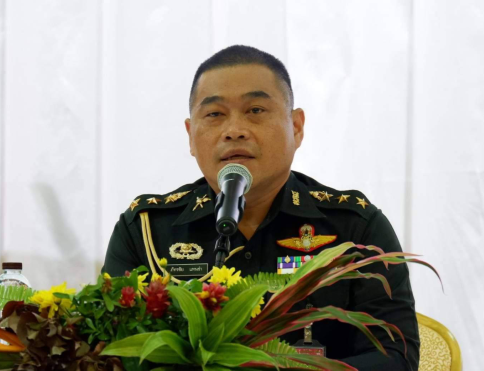 ชี้แจงแผนการดำเนินงานเครือข่ายสื่อฯ โดยนายอานนท์  มีศรีการขับเคลื่อนนโยบายสาธารณะต้องมีการระเบิดจากข้างใน อสร.เป็นโซ่ข้อกลางในการทำงาน เป็นการขับเคลื่อนที่มาจากนโยบายการสื่อสารในขณะนี้เรารู้ไม่เท่าทันสื่อ  ข้อเท็จจริงไม่สามารถแยกแยะออก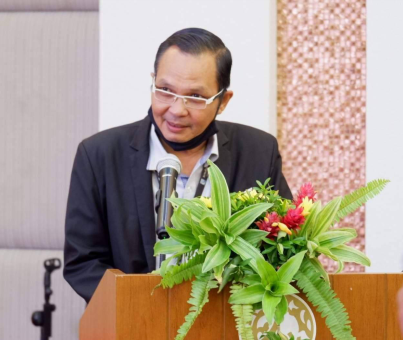 การสื่อสารที่เกินจริงเนื้อหาไม่ครบถ้วน การเลือกข้างความสำคัญของการสื่อสารเป็นปัจจัยสำคัญในการดำรงชีวิตก่อให้เกิดปฏิสัมพันธ์กันระหว่างบุคคลและสังคมเป็นปัจจัยสำคัญในการพัฒนาความเจริญก้าวหน้าทั้งตัวบุคคลและสังคมรูปแบบของการสื่อสารการสื่อสารทางเดียว  เป็นการส่งข่าวสารหรือการสื่อความหมายไปยังผู้รับแต่เพียงฝ่ายเดียวการสื่อสารสองทาง  ผู้รับมีโอกาสตอบสนองมายังผู้ส่งได้ในทันทีทฤษฎี SMCRS = source 	ผู้ส่งM = message	ข้อมูลC =  channel 	ช่องทางR =  receiver	ผู้รับปรับเปลี่ยนโดยการนำเอากระบวนการสื่อสารมาไว้ตรงกลาง  สร้างนักสื่อสารชุมชน การใช้กระบวนการทุกกระบวนการต้องใช้ภาคีร่วม โดยใช้สามเหลี่ยมเขยื้อนภูเขาในการขับเคลื่อน มีการฝึกอบรมเสริมองค์ความรู้ภายใต้กรอบจริยธรรมการสื่อสาร เป็นการติดอาวุธทางปัญญา เป็นนักสื่อสารภายใต้ประเด็นที่แต่ละคนขับเคลื่อน แต่ต้องตอบโจทย์ร่วมกันเพื่อสุขภาวะภาคใต้  การอบรมครั้งนี้เป็นรุ่นที่ ๓ ภายใต้ ๓ เพลทฟอร์มOne pag มีเนื้อหาข่าวที่น่าสนใจไลฟ์สดสื่อมีเดียมองมุมกลับ ปรับมุมมองแนะนำเครือข่าย/ความคาดหวังจากผู้เข้าร่วม โดย ว่าที่เรือเอกเฉลิมพล  บุญฉายา	การจัดอบรมในวันนี้มีผู้เข้าร่วม จำนวน....๑๐๐...คน ....๑๐.... เครือข่าย ประกอบด้วยท่องเที่ยวชุมชนอาหารปลอดภัยสุขภาพอสม.อสร.อพม.สื่อพลเมืองจิตอาสาฝนหลวงท้องถิ่นสตรีเสวนานำเข้าข้อมูลหัวข้อ “ความมั่นคงทางสุขภาพทั้ง ๔ ด้าน อาหาร สิ่งแวดล้อม มนุษย์ สุขภาพ ใช้เป็นแนวทางการพัฒนาเป็นนโยบายสาธารณะ และจะใช้พลังสื่อเพื่อการขับเคลื่อนได้อย่างไร”ผู้ร่วมเสวนา ประกอบด้วยดร.ปรเมษฐ์  จินา รองประธาน กขป.เขต๑๑ จ.สุราษฎร์ธานีนายเชภาดร  จันทร์หอม  ผู้ประสานประเด็นความมั่นคงด้านสิ่งแวดล้อมนายกันตพิชญ์  ประดับการ  สวัสดิการและคุ้มครองแรงงาน จ.นครศรีธรรมราชนายวรวิชญ์  กฐินหอม ประเด็นความมั่นคงทางอาหารรต.สุภาพร  ปราบราย ประเด็นภัยพิบัติดำเนินการเสวนาโดย นายอานนท์  มีศรี นายกสมาคมสื่อชุมชนภาคใต้นครศรีธรรมราชการขับเคลื่อนข้อเสนอเชิงนโยบายภายใต้การมีส่วนร่วม “สามเหลี่ยมเขยื้อนภูเขา” โดยใช้พลังการสื่อสารในการขับเคลื่อนนโยบายสาธารณะโดยใช้พื้นที่กลาง ที่มาของประเด็นความมั่นคงทางอาหาร กับการขับเคลื่อนนโยบายสาธารณะ  โดยนายวรวิชญ์  กฐินหอม	เริ่มต้นเมื่อปี ๖๐ ใน๓ ประเด็น ปัจจัยเสี่ยง การจัดการน้ำ และอาหาร ได้จุดร่วมในเชิงนโยบายว่าเรื่องอาหารเป็นประเด็นสำคัญที่สุดทั้งประเทศ  ที่ผ่านมาทำไมอาหารถึงไม่มีความมั่นคง  จากการสำรวจพบว่า ข้อมูลที่สำคัญคือ คนจังหวัดนครศรีธรรมราชเสียชีวิตด้วยโรคมะเร็ง และโรคที่เกิดจากการบริโภคเป็นจำนวนมาก  ที่ผ่านมาเรามีแผนแต่ยังไม่นำไปสู่การปฏิบัติ  มีความเกี่ยวพันกับทุกภาคส่วน ยุทธศาสตร์แบ่งเป็น ๔ ระดับ ชุมชน ท้องถิ่น อำเภอ จังหวัด   มีการขับเคลื่อนโดยอาศัยกลไก ประกอบด้วย  การขับเคลื่อนเริ่มจาก ๔ ตำบลหลัก ประกอบด้วย ไสหร้า จันดี เขาแก้ว ชะอวด ทำอย่างไรให้ในตำบลสามารถขับเคลื่อนได้และเป็นประเด็นที่คนสนใจ  มี ๓ ส่วน ความพอเพียงหรือการเข้าถึง ความปลอดภัย โภชนาการอาหาร  ทำอย่างไรให้สามารถจัดการได้ในตำบล ได้อาศัยการสื่อสารเป็นเครื่องมือในการขับเคลื่อน  อาศัยงานวิชาการ หรืองานข้อมูลมาเป็นตัวประกอบหลัก สื่ออย่างไรให้เป็นเนื้อหา(content)ที่น่าสนใจ อะไรที่ส่งผลกระทบต่อสุขภาพอย่างไร  ในชุมชนมีอาหารเพียงพอหรือไม่  ที่ผ่านมาเราไม่ได้ตระหนักเรื่องนี้  แต่วันนี้เมื่อเกิดวิกฤตทำให้หลายๆคนคิด และหันมาสนใจเรื่องนี้มากขึ้น มีการสำรวจอาหารที่มีอยู่ในชุมชน มีการเพิ่มพื้นที่ทำนาข้าว การปลูกพืชร่วมยาง เพื่อเพิ่มอาหารให้กับชุมชน โภชนาการที่สมวัย ทำอย่างไรให้การขับเคลื่อนในชุมชนหรือตำบลเกิดกลไกที่สามารถขับเคลื่อนงานได้อย่างมีประสิทธิภาพสวัสดิการและคุ้มครองแรงงาน จ.นครศรีธรรมราช กันตพิชญ์  ประดับการ	ในบทบาทของกรมสวัสดิการและแรงงาน การเชื่อมประสานงานของกระทรวงแรงงาน เชื่อมด้วยเครือข่าย อสร. มีภารกิจ ๔ ด้านคุ้มครองแรงงาน ดูแลคนทำงาน ทั้งในระบบและนอกระบบความปลอดภัยในการทำงาน มีการดูและให้มีความปลอดภัยจากการทำงานได้อย่างไร ตั้งแต่ตื่นนอน ตลอดการทำงาน และกลับที่พัก เกี่ยวข้องกับทุกๆกลุ่มอาชีพคนทำงานความสัมพันธ์ระหว่างลูกจ้างกับนายจ้างการจัดสวัสดิการให้กับคนทำงานแรงงานนอกระบบ มีการคุ้มครอง ดูแลในเรื่องของสภาพความเป็นอยู่ คุณภาพชีวิต ความปลอดภัย กิจกรรมที่สื่อถึงแรงงานนอกระบบ เช่น  - แรงงานภาคเกษตร การใช้อุปกรณ์ สารเคมี ในกระบวนการมีความเสี่ยงอย่างไร มีผลกระทบอย่างไร การปนเปื้อน จะมีแนวทางการสื่อสารอย่างไรให้เกษตรกรมีความตระหนักและเกิดความรู้ในการนำไปใช้อย่างไรให้เกิดความปลอดภัย และจะประกอบอาชีพอย่างไรให้เกิดความปลอดภัยที่สุด – กลุ่มที่รับงานมาทำที่บ้าน ให้เห็นภาพว่า คนทำงานที่บ้านมีความเสี่ยงอย่างไร มีชุดการสื่อสารอย่างไรการท่องเที่ยวโดยชุมชน  ผู้ประสานประเด็นความมั่นคงด้านสิ่งแวดล้อม โดย นาย 	มีกลไกที่ดูแลทั้ง ๑๔ จังหวัดภาคใต้ มองในด้านทรัพยากรธรรมชาติและสิ่งแวดล้อมเราใช้การท่องเที่ยวชุมชนเป็นเครื่องมืออนุรักษ์ในสิ่งเหล่านี้   ๕ ด้าน อาหารปลอดภัย ที่เป็นอาหารพื้นถิ่นไม่มีสารเคมีที่พักปลอดภัย  กิจกรรมปลอดภัยการเดินทางปลอดภัยวัฒนธรรมปลอดภัย  นักท่องเที่ยวต้องปฏิบัติตามกฏกติกาของชุมชนการท่องเที่ยวชุมชนมี ๒๐๐ ชุมชนที่เป็นเครือข่ายร่วม ภายใต้บริบทที่แตกต่างกัน  ใช้ภาคใต้เป็นโมเดลในการขับเคลื่อน  มีสุขภาวะเป็นเรื่องซ้อนทับ  กระบวนการสื่อสารเป็นพบว่าการท่องเที่ยวชุมชนส่วนใหญ่จะเป็นคนวัยเกษียณที่ขาดความรู้ความเข้าใจด้านการสื่อสาร จึงจำเป็นต้องมีการสื่อสารให้กับคนรุ่นใหม่ได้เข้ามามีส่วนร่วมในการขับเคลื่อน  เพื่อให้การท่องเที่ยวดำเนินการไปได้ภายใต้สถานการณ์วิถีใหม่ การขับเคลื่อนประเด็นสุขภาพ โดย ดร.ปรเมษฐ์  จินา รองประธาน กขป.เขต๑๑ จ.สุราษฎร์ธานีสุขภาพต้องมาก่อน ประกอบด้วย ๔ อย่าง คือ  กาย จิต สังคม ปัญญา  ในปัจจุบันส่วนของสุขภาพ และสุขภาพกายเป็นเรื่องที่คนให้ความสำคัญเป็นอันดับต้นๆ  วัฒนธรรมประเพณีเป็นเรื่องที่ไม่ควรมองข้าม ช่วงวิกฤตโควิด-๑๙ อสม.นับเป็นจุดแข็งของประเทศ  มิติด้านจิตใจเป็นเรื่องลึกซึ้ง ด้านสังคมต้องเรียนรู้และพัฒนาเรื่องของสุขภาพเราไม่สามารถทำงานคนเดียวได้  เครือข่ายจึงเป็นเรื่องสำคัญอีกเรื่องหนึ่ง กขป.๑๓ เขต มีประเด็นขับเคลื่อน ๔ ประเด็นเด็กและเยาวชน โรงเรียนรอบรู้ด้านสุขภาพกลุ่มวัยทำงานกลุ่มสูงวัยและวัยเปราะบาง โรงเรียนผู้สูงอายุ(พฤติพลัง)สาธารณสุขทางทะเล  เช่น เช่น ขยะทางทะเล มีการทำงานภายใต้ ๓ ร่วม ประกอบด้วย ร่วมคิด ร่วมทำ ร่วมเรียนรู้ ๓ สร้าง สร้างคน สร้างงาน สร้างทีม๑ ประเด็นย่อยภายใต้สิ่งแวดล้อม คือ ประเด็นภัยพิบัติ โดย รต.สุภาพร  ปราบราย	สื่อในปัจจุบันมีความสำคัญต่อสังคมเป็นอย่างมากเพราะมีผลทั้งในทางบวกและทางลบ การขับเคลื่อนงานด้านภัยพิบัติเป็นส่วนหนึ่งที่สามารถช่วยเหลือบรรเทาความเดือดร้อนของพี่น้องประชาชนได้  และการสื่อสารสามารถนำมาใช้ให้เกิดประโยชน์เมื่อยามเกิดภัยพิบัติได้เป็นอย่างดี เนื่องจากการที่เราเป็นคนที่อยู่ในพื้นที่ประสบภัยฯประสบ สื่อฯเป็นเครื่องมือในการเชื่อมโยงเครือข่าย องค์กรภาคี ในการดูแล ช่วยเหลือผู้คนในขณะเกิดภัยฯ  พัฒนาการด้านสื่อปัจจุบันมีความรวดเร็วมากกระบวนการสื่อเพื่อการขับเคลื่อนนโยบายสาธารณะ รู้เท่าทันสื่อออนไลน์ จริยธรรม กฎหมายที่เกี่ยวข้อง โดย นายอานนท์  มีศรีการสื่อสารเป็นเรื่องของการที่ต้องมีข้อมูลที่เป็นจริงมาสนับสนุน   ทฤษฎี SMCR ของ David K Berlo  การสื่อสารผ่านช่องทางต่างๆที่เราสามารถรับได้ ผู้ส่งจะส่งสารอย่างไร และผู้รับจะรับ แปลความหมาย และมีการโต้ตอบสารนั้นอย่างไร SMCR ทั้งหมดต้องมีจริยธรรม และข้อกฏหมายเป็นตัวกำหนดผู้ส่ง(source) ต้องเป็นผู้ที่มีทักษะในการสื่อสาร มีทัศนะที่ดีต่อผู้รับ มีความรู้เกี่ยวกับข้อมูลข่าวสารที่จะส่ง มีความสามารถในการปรับระดับของข้อมูลให้เหมาะสมและง่ายต่อความรู้และพื้นฐานของผู้รับข้อมูลข่าวสาร(message) เนื้อหา สัญลักษณ์ และวิธีการส่งข่าวสารช่องทางในการส่ง(channel) การที่จะส่งข่าวสารถึงผู้รับข่าวสาร ข้อมูล โดยผ่าน การได้ยิน การดู การสัมผัสการลิ้มรส หรือการได้กลิ่นผู้รับ(receiver) ต้องเป็นผู้มีทักษะ ทัศนคติ ระดับความ และพื้นฐานทางสังคมและวัฒนธรรมที่คล้ายคลึงกับผู้ส่ง การสื่อสารนั้นจึงจะได้ผล	การวิเคราะห์ข้อมูลด้วย 5W1H หลักการออกแบบการสื่อสารที่ดี  การคิดวิเคราะห์ การแก้ปัญหาอย่างสร้างสรรค์ เป็นเทคนิคการตั้งคำถามเพื่อเข้าใจปัญหาW – Who – ใครW – What – อะไรW – Where – ที่ไหนW – When – เมื่อไหร่W – Why – ทำไมH – How – ได้อย่างไรการเขียนข่าวอย่างง่าย โดย บก.หมากสุกหลักการเขียนข่าว ให้พิจารณาความสำคัญของข่าวนั้นๆ การเขียนข่าวมีองค์ประกอบ ดังต่อไปนี้ พาดหัวข่าว  เป็นการบอกประเด็นสำคัญของข่าวโดยใช้หลัก 5W1H  ใคร ทำอะไร เมื่อไหร่ ที่ไหน อย่างไรและทำไมวรรคนำ เป็นประเด็นสำคัญของเรื่องส่วนเชื่อม เป็นตัวเชื่อมระหว่างวรรคนำกับเนื้อข่าวเนื้อข่าว  เป็นการบอกเรื่องที่เหลือไว้จากวรรคนำทิ้งท้ายข่าว  เป็นการสรุปประเด็นที่ดึงดูดความสนใจการเป็นสื่อที่ดี ต้องไม่เป็นไปเพื่อผลประโยชน์ของตนเองหรือองค์กรต้องนำเสนอในมุมบวกการใช้ช่องทาง Canva โดยทีมลิกอร์มีเดียCanva คือ คือ โปรแกรมสำเร็จรูปที่อยู่ในรูปแบบของเว็บไซต์ ที่จะช่วยในเรื่องของการดีไซน์งานต่างๆ การออกแบบธุรกิจผ่านระบบออนไลน์ การนำเสนอที่สวย ดึงดูด สะดุดตา ให้ผู้ชม ผู้ฟังสนใจงานของเราตลอดการนำเสนองาน	Canvas คือ ผืนผ้าใบ ซึ่งหมายถึง การนำเอาการเขียนโมเดลธุรกิจไปใส่ไว้ในแผ่นเดียวBusiness Model Canvas คือ องค์ประกอบ ๙ ส่วน เพิ่มจุดแข็ง ปรับจุดอ่อน รวมถึงการปรับกลยุทธ์ด้านการตลาดในการประกอบธุรกิจฝึกปฏิบัติ ให้โจทย์เพื่อการฝึกเขียน เล่าเรื่อง กับประเด็นของตนเองนำเสนองานกลุ่ม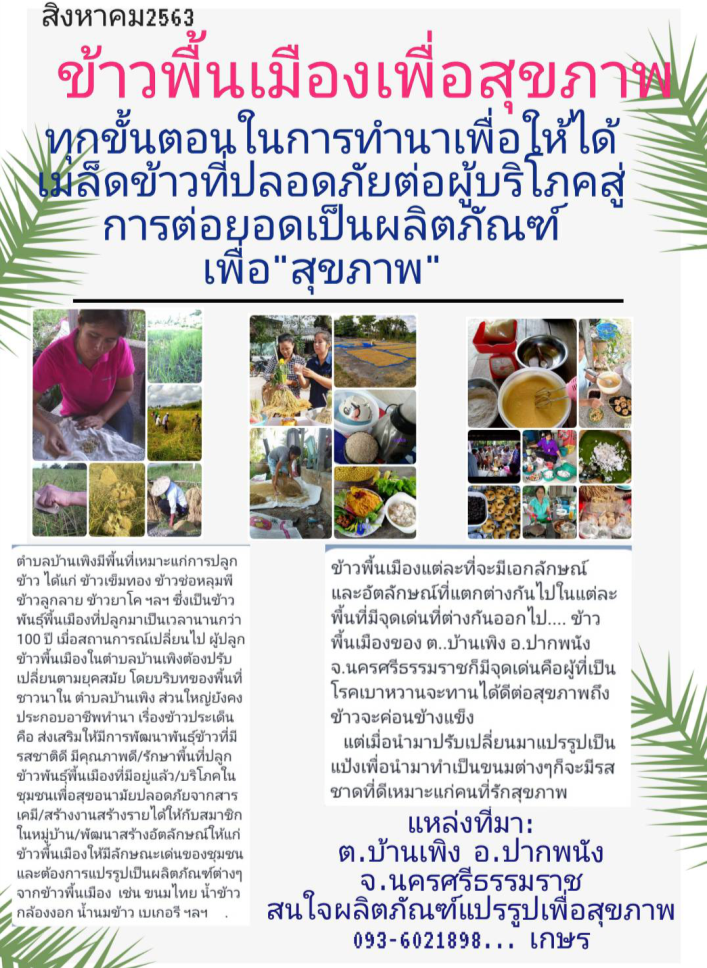 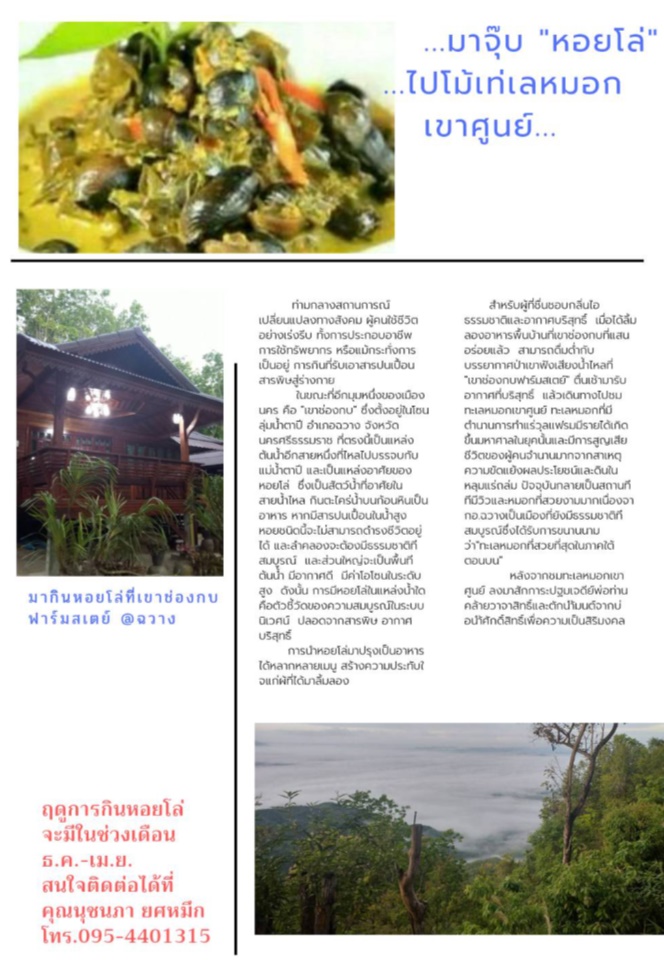 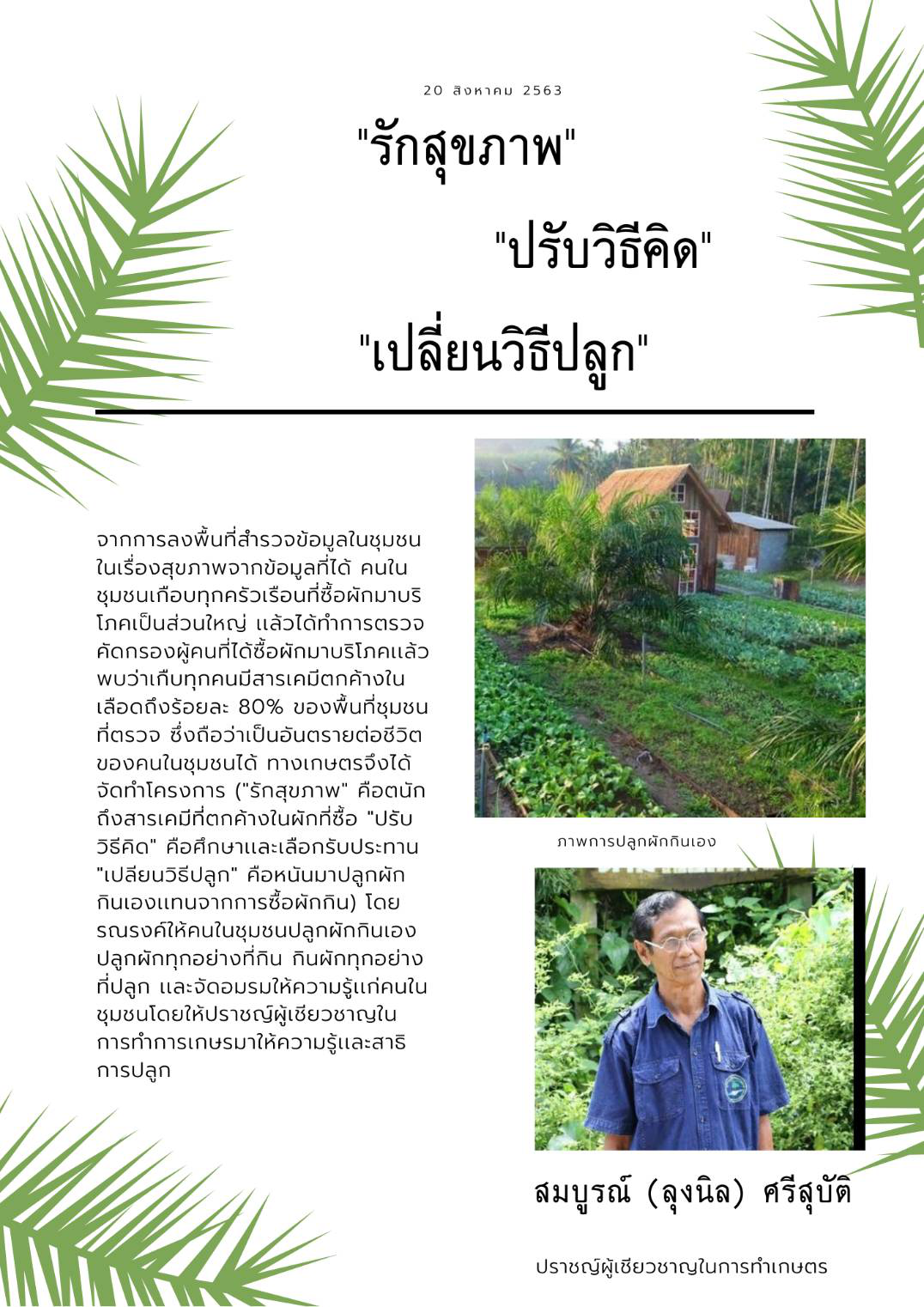 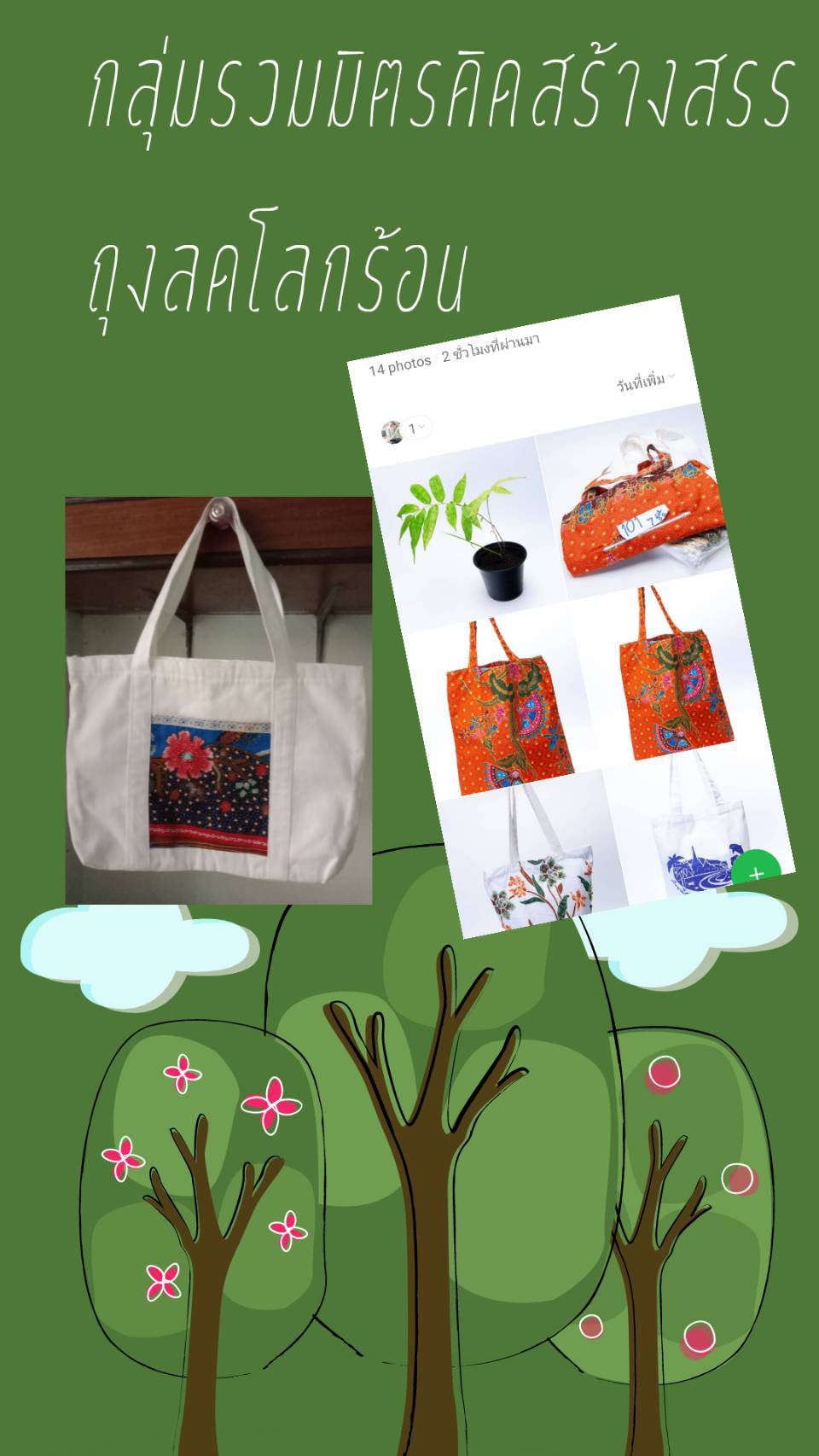 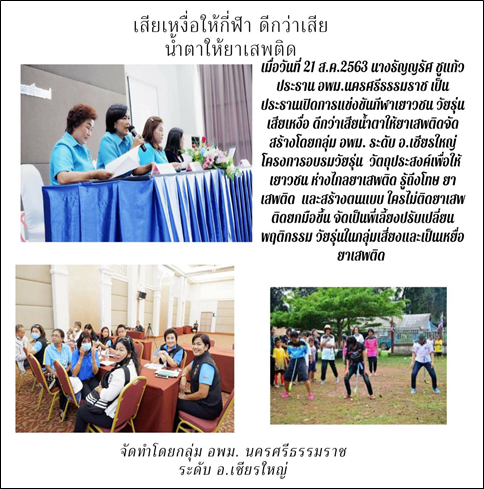 เทคนิคการถ่ายภาพโดยใช้ Kinemasterเป็นการสอนใช้โปรแกรมการตัดต่อผ่าน Smartphone โดยใช้โปรแกรม Kinemaster Application ที่ใช้ในการตัดต่อวิดีโอบนมือถือ สามารถเอาทั้ง วิดีโอ คลิป เพลง รูปภาพ เข้ามาผสมอยู่ในวิดีโอ  ผู้เข้าร่วมอบรมสามารถนำเอาความรู้และเทคนิคการถ่ายวิดีโอไปปรับใช้ได้สรุปการดำเนินกิจกรรม ว่าที่เรือเอกเฉลิมพล  บุญฉายา  ความสำเร็จเกิดขึ้นเนื่องจากเรามีโอกาสได้สร้างกระบวนการเรียนรู้  เรื่องราวในทุกชุมชนมีความน่าสนใจแต่ไม่สามารถนำมาเป็นประเด็นได้เพราะเรามองเห็นเรื่องปกติ  จากการเสวนาทำให้เราได้มองเห็นประเด็นและสามารถหยิบยกประเด็นมานำเสนอได้อย่างน่าสนใจ  ทำอย่างไรที่จะสื่อสารให้ภายนอกได้เรียนรู้ มีการนำเสนอช่องทาง เช่น จดหมายข่าว เฟสบุ๊กไลฟ์ ทำอย่างไรให้สิ่งที่เราทำไปไกลกว่ากลุ่มเพื่อนและทรงพลังมากยิ่งขึ้นและส่งผลในวงกว้างมากขึ้น   อย่างไรก็ตามวันนี้เป็นเพียงการอบรมเชิงปฏิบัติการ แต่จะได้ผลมากขึ้นเมื่อเรานำกลับไปสานต่อ และส่งผลต่อนโยบายต่อไปนายวรวิชญ์  กฐินหอม  ๔ ประเด็นขับเคลื่อน ความมั่นคงด้านมนุษย์ ด้านอาหาร ด้านสิ่งแวดล้อม ด้านสุขภาพ เป็นปัจจัยสำคัญที่ทำให้เราอยู่ร่วมกันในสังคมได้  การเชื่อมโยงวิถีชีวิต  วัฒนธรรม และยุคสมัย  ทำให้เราได้เรียนรู้ความเป็นวิถีของคนใต้หรือคนทั้งประเทศ วันนี้เราได้รับการฝึกฝนในเรื่องการสื่อสาร ๔ อย่าง SMCR และเรื่องของวัฒนธรรม  วันนี้เราถูกหลอกด้วยเทคโนโลยีการสื่อสาร แต่ถ้าเราทำการสื่อสารด้วยทักษะ วิธีคิดวิเคราะห์ จะสามารถทำให้เราได้เป็นนักสื่อสารและสามารถสื่อสารได้อย่างมีจริยธรรมที่ดี ปิดการอบรม โดย พอ.ภัทรชัย  แทนขำ  รองผู้อำนวยการกองกิจการพลเรือนฯ	คนเราต้องมีการพัฒนาอยู่เสมอ เปรียบเสมือนเรานั่งอยู่ในโบกี้รถไฟที่อยู่กับที่เหมือนเราถอยหลัง การพัฒนาก็เหมือนกันถ้าเราอยู่กับที่ก็เหมือนกับเรากำลังถอยหลังนั่นเอง อยากให้เรายึดมั่นทำสิ่งที่ดีๆและชักชวนหลายๆเครือข่ายจับมือกันเป็นปึกผ่านเพื่อให้เกิดความมั่นคงจากฐานรากให้ได้   การอบรมในวันนี้เพื่อการใช้การสื่อสารที่ดีเป็นหัวใจและช่องทางการนำเสนอที่สามารถนำเสนอสื่ออย่างมีจริยธรรม  วันนี้เราได้ประเด็นการขับเคลื่อนใน ๔ ประเด็นเพื่อการขับเคลื่อนสุขภาวะ  แรงบันดาลใจที่ดีสำหรับตัวเองคือ การนำเสนอสื่อในเชิงบวก ครอบครัว ชีวิตประจำวัน เรื่องงาน สามารถหยิบข้อมูลที่เป็นข่าวสารเชิงบวกมาเผยแพร่ได้ในทุกโอกาส   การทำในสิ่งที่ดีๆหรือการชวนหลายๆคนทำ การพิจารณาข่าวสารในโลกโซเชียลเป็นเรื่องสำคัญ  อะไรที่ไม่ดีก็อย่างไปแชร์ ต้องพิจารณาข้อมูลที่ดีที่สุดจึงจะแชร์  สื่อที่อยู่ในโลกโซเชียลการบิดเบือนข่าวสารเป็นเรื่องง่าย  การเชื่อมต่อกับเครือข่ายต่างๆโดยเฉพาะเครือข่ายเยาวชนต้องนำเสนอในเชิงบวก  เพื่อเป็นข้อคิดและแนวคิดที่ดีให้กับเยาวชนเหล่านั้น  ผลการตอบแบบประเมิน-----------------------------------------------------------------------------------ภาพประกอบ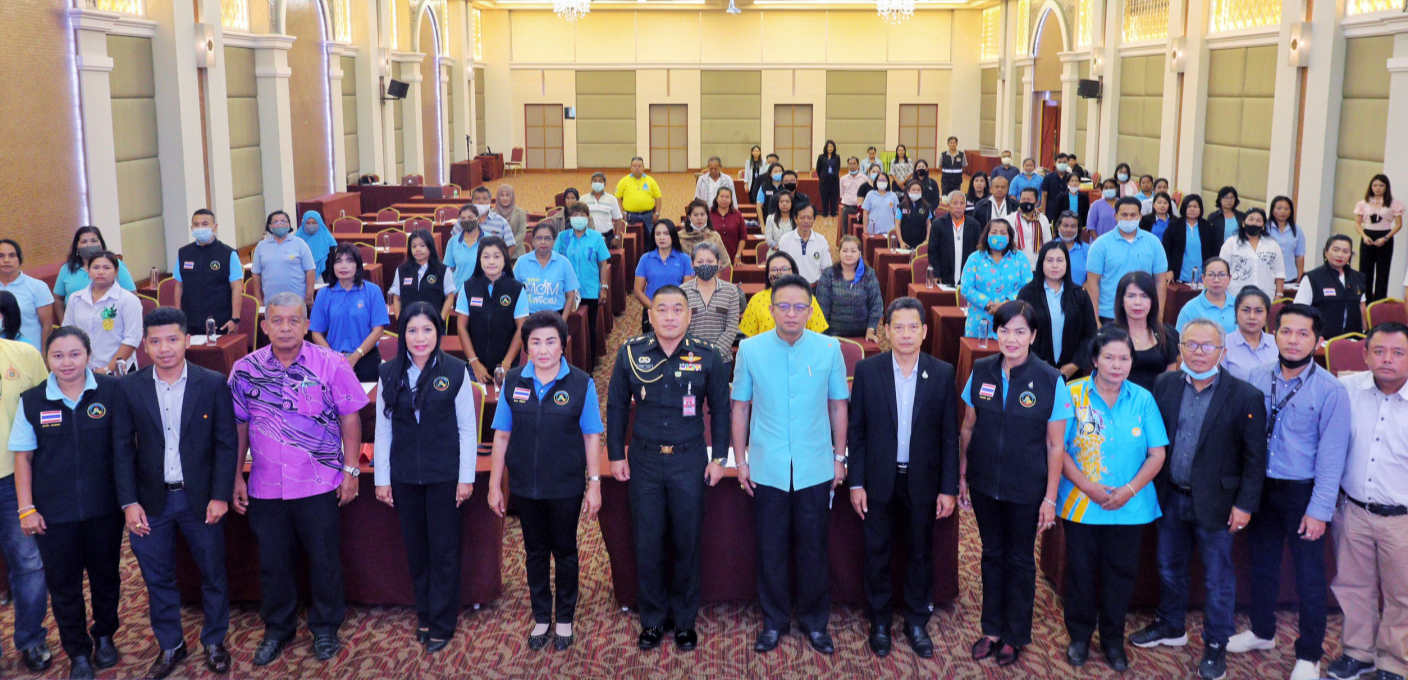 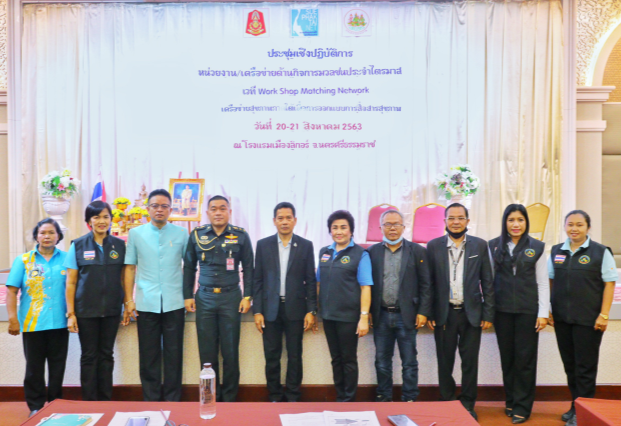 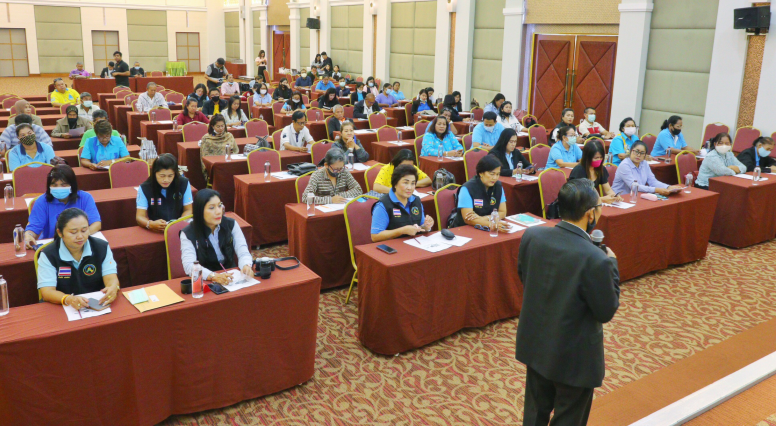 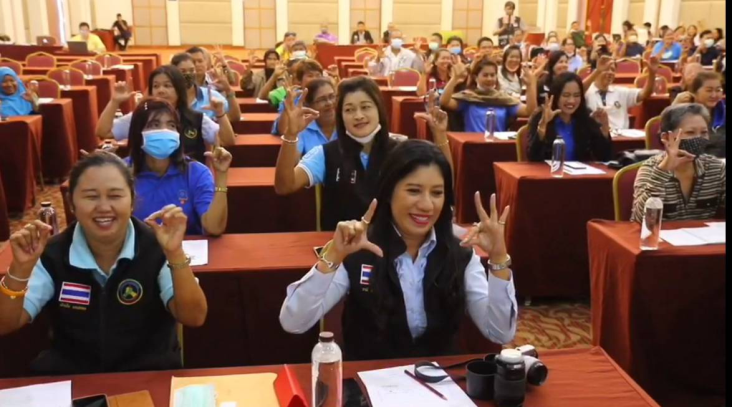 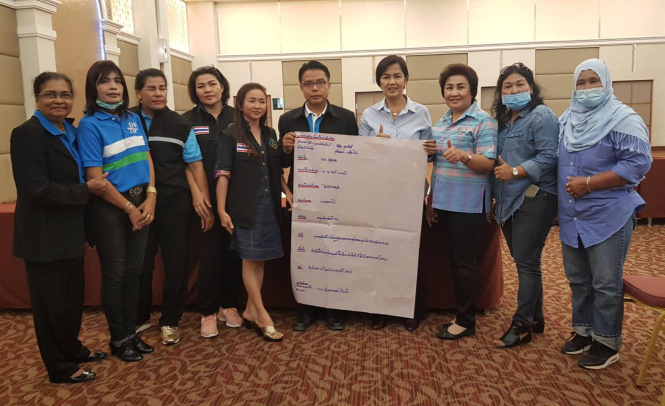 พลังการสื่อสารจะสานพลังไปสู่ภาคใต้แห่งความสุขได้อย่างไรการรู้เท่าทันสื่อ จริยธรรมสื่อฯ ต้องมีการปลูกฝัง  เพื่อให้การขับเคลื่อนประเทศขับเคลื่อนไปได้ และการท่องเที่ยวชุมชนต้องอาศัยสื่อเป็นตัวช่วยในการขับเคลื่อนสื่อสุขภาวะ เป็นสื่อที่ไม่ใช้กระแสในการทำ แต่เป็นแนวทางการนำเสนอเรื่องที่เกิดขึ้นและมีความเปลี่ยนแปลงอยู่ตลอดเวลา ทำอย่างไรให้เรามีสติในการเสพสื่อ และใช้สื่อให้เกิดคุณค่ามากที่สุด  การสื่อสารมีกระบวนการอย่างไรเกิดการขับเคลื่อนไปด้วยกัน ใครทำอะไร มีบทบาทอย่างไร เกิดผลลัพธ์ที่ดี ปลอดภัย และเกิดกระบวนการมีส่วนร่วมของชุมชนชุมชนปลอดภัย เป็นนโยบายที่ทำมาตั้งแต่ต้น มีการทำบันทึกความร่วมมือกับ ๑๐ กระทรวง เช่น กระทรวงศึกษาฯ ที่สร้างจิตสำนึกให้รู้แง่ของการปฏิบัติที่ปลอดภัย มีการขับเคลื่อนและเชื่อมโยงกันทุกภาคส่วน  กระทรวงแรงงานมีการผลิตสื่อที่สร้างองค์ความรู้ให้กับกลุ่มแรงงานที่จะไปปฏิบัติให้ถูกวิธี  รูปแบบการปฏิบัติที่ทำให้เกิดความปลอดภัย  สิ่งสำคัญสื่อฯที่เรารับมาอย่างไรให้เกิดประโยชน์มากที่สุดการสื่อสารและข้อมูล เป็นปัจจัยบวก ผลสำเร็จที่เกิดขึ้นเป็นเครื่องมือสามารถสร้างและทำลายได้  สื่อเพื่อสร้างสรรค์ สื่อเพื่อสังคม สื่อเพื่อสุขภาวะ ที่สำคัญทุกสื่อต้องมีจริยธรรมสื่อการใช้สื่อเพื่อให้เกิดสุขภาวะ ช่วยเหลือกลุ่มผู้เปราะบาง และสื่อฯในปัจจุบันเป็นปัจจัยที่สำคัญของสังคม๑. รู้สึกอย่างไรกับกระบวนการเป็นการอบรมเชิงปฏิบัติการที่ได้ลงมือปฏิบัติจริงกระบวนการอบรมแบบกลุ่มทำให้ผู้เข้าอบรมสามารถคิดงานภายใต้ความคิดที่หลากหลายนำความรู้ที่ได้รับไปต่อยอดและพัฒนาให้เกิดประโยชน์กับตนเองและชุมชนการอบรมมีกระบวนการที่เข้าใจง่ายทำให้ผู้เข้าร่วมเกิดความรู้สึกที่ดีประทับใจกับทีมวิทยากรที่พร้อมถ่ายทอดความรู้ให้โดยไม่ปิดบังเปิดโอกาสให้ผู้เข้าอบรมได้เรียนรู้ เท่าทันการสื่อสารในยุคโซเชียลได้เพื่อน ได้งาน ได้พัฒนาตนเองภูมิใจที่ได้เข้าร่วมอบรมวิทยากรให้ความรู้ได้ตรงประเด็น๒. สิ่งที่ได้เรียนรู้และนำไปใช้ประโยชน์ผู้เข้าร่วมอบรมสามารถเข้าใจในเครื่องมือและวิธีการสร้างสื่อที่ดีผู้เข้าร่วมอบรมสามารถสร้างผลงานได้ และนำไปใช้ประโยชน์ได้จริง ได้เรียนรู้การเขียนข่าวอย่างไรให้มีความน่าสนใจได้ใจความกระชับเข้าใจเรื่องจริยธรรมในการสื่อสารว่าควรนำเสนอข่าวสารอย่างไรผู้เข้าอบรมสามารถนำความรู้ที่ได้รับเกี่ยวกับเทคโนโลยีไปใช้ประโยชน์กับตัวเองและชุมชน การนำเครื่องมือ Canva มาใช้ทำให้เกิดการเรียนรู้ด้านเทคนิค ฝึกทักษะการใช้โปรแกรมได้เรียนรู้วิธีการใช้กล้องจากมือถืออย่างถูกต้อง การตัดต่อภาพ การไลฟ์สดอย่างไรให้มีผู้ชมหรือผู้ติดตามมากขึ้นสามารถนำไปใช้พลิกวิกฤตให้เป็นโอกาสทางด้านการขายหรือบริการการใช้ตาราง ๑๒ ช่องช่วยให้มีการจัดการข้อมูลได้ง่ายสามารถนำสิ่งที่ได้จากการอบรมไปใช้เป็นช่องทางและเป็นเครื่องมือถ่ายทอดสิ่งดีๆที่มีในชุมชนให้ภายนอกได้รับรู้ได้๓. ข้อเสนอแนะระยะเวลาอบรมน้อยไป อยากให้เพิ่มเวลาเรียนรู้ให้มากกว่านี้ บางคนยังตามไม่ทัน เช่น ๒คืน๓วัน หรือ ๔คืน๕วัน เพื่อความชำนาญในการใช้เครื่องมือให้มีการจัดอบรมอย่างต่อเนื่อง เพื่อเพิ่มศักยภาพอยากให้ลงรายละเอียดของโปรแกรมมากกว่าเดิมเพิ่มเติมความรู้เกี่ยวกับเทคโนโลยีให้มากกว่าเดิมควรมีเอกสารประกอบในทุกเรื่องที่อบรมวิทยากรผู้ช่วยน้อยไป ควรเพิ่มให้มากกว่านี้ควรเพิ่มรุ่นในการอบรม เพื่อเปิดโอกาสให้คนอื่นๆ หรือกลุ่มอื่นได้เข้าถึงด้วยมีเสื้อทีมสื่ออาสาที่ผ่านการอบรมทุกรุ่น